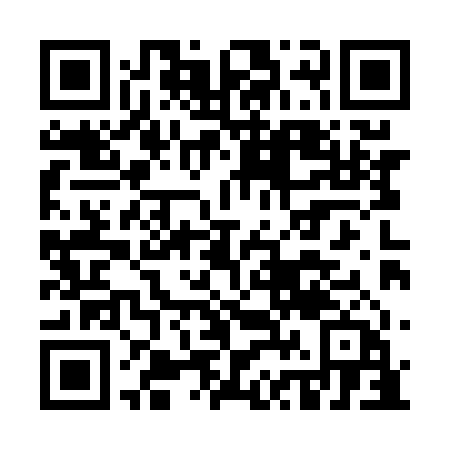 Ramadan times for Goose River, Prince Edward Island, CanadaMon 11 Mar 2024 - Wed 10 Apr 2024High Latitude Method: Angle Based RulePrayer Calculation Method: Islamic Society of North AmericaAsar Calculation Method: HanafiPrayer times provided by https://www.salahtimes.comDateDayFajrSuhurSunriseDhuhrAsrIftarMaghribIsha11Mon6:076:077:301:205:217:117:118:3412Tue6:056:057:281:205:227:127:128:3513Wed6:036:037:261:195:237:147:148:3714Thu6:016:017:241:195:247:157:158:3815Fri5:595:597:221:195:257:177:178:3916Sat5:575:577:201:185:267:187:188:4117Sun5:555:557:181:185:277:197:198:4218Mon5:535:537:161:185:287:217:218:4419Tue5:515:517:141:185:307:227:228:4520Wed5:495:497:121:175:317:237:238:4721Thu5:475:477:101:175:327:257:258:4822Fri5:445:447:081:175:337:267:268:5023Sat5:425:427:061:165:347:277:278:5124Sun5:405:407:041:165:357:297:298:5325Mon5:385:387:021:165:367:307:308:5526Tue5:365:367:001:155:377:327:328:5627Wed5:345:346:581:155:387:337:338:5828Thu5:325:326:561:155:397:347:348:5929Fri5:295:296:541:155:407:367:369:0130Sat5:275:276:521:145:417:377:379:0231Sun5:255:256:511:145:427:387:389:041Mon5:235:236:491:145:437:407:409:062Tue5:215:216:471:135:447:417:419:073Wed5:185:186:451:135:457:427:429:094Thu5:165:166:431:135:467:447:449:105Fri5:145:146:411:135:477:457:459:126Sat5:125:126:391:125:487:467:469:147Sun5:105:106:371:125:487:487:489:158Mon5:075:076:351:125:497:497:499:179Tue5:055:056:331:115:507:507:509:1910Wed5:035:036:311:115:517:527:529:20